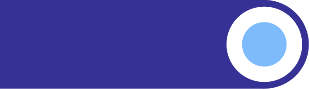 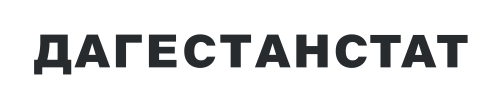 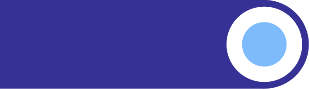 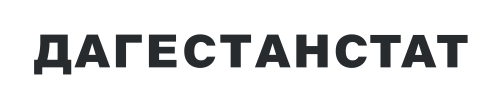 ПРОИЗВОДСТВО ПРОДУКЦИИ ЖИВОТНОВОДСТВАПО КАТЕГОРИЯМ ХОЗЯЙСТВЯнварь - март2024 г. Январь – март 2024 г.в % к январю-марту 2023 г.Справочно:январь-март 2023 г.в % к январю-марту 2022 г.Все категории хозяйствВсе категории хозяйствВсе категории хозяйствВсе категории хозяйствмясо, тонн ж.м.2750398,999,0Молоко, тонн159842101,6101,4Яйцо, тыс. шт.3860199,6100,0СельхозорганизацииСельхозорганизацииСельхозорганизацииСельхозорганизациимясо, тонн ж.м.6660100,599,5Молоко, тонн23449100,1100,1Яйцо, тыс. шт.164985,378,3Хозяйства населенияХозяйства населенияХозяйства населенияХозяйства населениямясо, тонн ж.м.1591999,399,0Молоко, тонн109675100,1101,9Яйцо, тыс. шт.30264100,3100,2Крестьянские хозяйстваКрестьянские хозяйстваКрестьянские хозяйстваКрестьянские хозяйствамясо, тонн ж.м.492495,798,4Молоко, тонн26718109,8100,7Яйцо, тыс. шт.6688100,6107,5